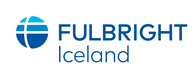 U.S. FULBRIGHT SCHOLAR TO ICELANDACADEMIC YEAR 2026 - 2027AWARD TITLE: (including field, e.g. American Literature, Economics, Public Health):AWARD CATEGORY:    _____Teaching        ____Teaching/Research (Check one)JUSTIFICATION: Why is it important for your department to receive a U.S. scholar for this project?GRANT ACTIVITY:Please describe in detail your expectations for a visiting American scholar and the principal duties that will be assigned to the scholar.  Please include the following if they apply: Courses, level (undergraduate or graduate), hours per week, average class size, type of course (lecture, seminar, etc.), materials required (do students purchase books? If not, how are reading assignments handled?)What other duties are assigned to the grantee? (e.g. tutorials, student advising, faculty training, curriculum development). LENGTH OF GRANT: (options are 3 to 5 months, either fall or spring semester)GRANT DATES: (approximate and whether both fall and spring semester are options)LOCATION INFORMATION (General information about your institution and its location)DISCIPLINE: ___Applications are sought in all appropriate disciplines.___Applications are sought in all appropriate disciplines, but applications in the following disciplines are preferred: (please specify)___Only applications in the following disciplines will be considered:  SPECIALIZATION(S), if any, within the field: SPECIAL FEATURES: What does the host institution provide to attract scholars? (This can include e.g. housing, family friendly environment, special invitations or opportunities, or other advantages that make the award attractive to potential applicants)LETTER OF INVITATION: (Is a letter of invitation from the host institution required at the time of application)?      Required___ Strongly recommended___ Preferred ____Optional ___Should not be sought ___PROFESSIONAL PROFILE:___ Open to academics only___ Open to academics and appropriately qualified professionals outside of academia.DEGREE REQUIREMENTS: ___Ph.D. (or other terminal degree) required.___Ph.D. (or other terminal degree) not required.ADDITIONAL QUALIFICATION INFORMATION: (Qualifications preferred – number of years of teaching experience, academic rank, level of experience expected, all except early career or including early career)LANGUAGE: (Is a language other than English needed for lecturing or research?  If yes, explain)RESEARCH OPPORTUNITIES: What research opportunities, if any, are available in the host department? ADDITIONAL COMMENTS: (Helpful email addresses, additional info about letters of invitation, additional info about the university) HELPFUL LINKS:HOST INSTITUTION(S): (Please provide the following information about the host institution)Institution name:	Contact person(s) and title:Address (department, complete postal and/or street address):Telephone number(s):E-mail address(es):University Web site address:Please send in the completed application by 14 October 2024 to fulbright@fulbright.is.Please note that hosts have certain responsibilities towards the visiting scholar, including assistance with procuring housing, settling in and social integration.